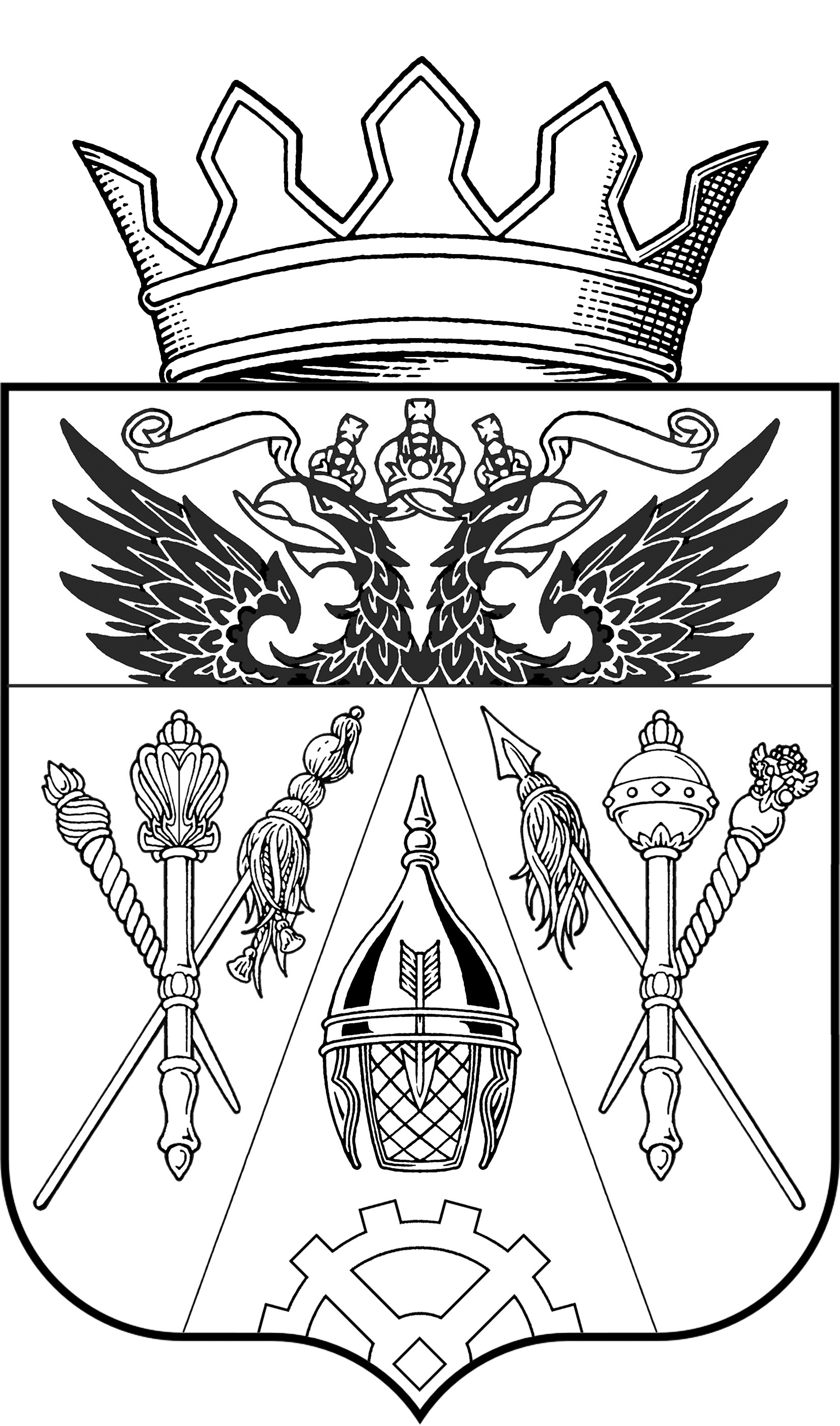 АДМИНИСТРАЦИЯ СТАРОЧЕРКАССКОГО СЕЛЬСКОГО ПОСЕЛЕНИЯПОСТАНОВЛЕНИЕВ соответствии со статьей 34 Федерального закона от 08.11.2007 N 257-ФЗ "Об автомобильных дорогах и о дорожной деятельности в Российской Федерации и о внесении изменений в отдельные законодательные акты Российской Федерации" -ПОСТАНОВЛЯЮ:1.  Установить нормативы финансовых затрат на содержание внутрипоселковых автомобильных дорог местного значения  в границах Старочеркасского сельского поселения  V категории в размере: 1084,1 тыс.рублей – на содержание и текущий ремонт.2. Утвердить Правила расчета размера ассигнований из бюджета Старочеркасского сельского поселения Аксайского района на содержание внутрипоселковых автомобильных дорог местного значения  в границах Старочеркасского сельского поселения для формирования расходов бюджета Старочеркасского сельского поселения  Аксайского района на очередной финансовый год согласно приложению.3. Настоящее постановление вступает в силу со дня его подписания.4. Контроль за исполнением настоящего постановления возложить на начальника сектора экономики и финансов Рожкову Т.Ю.Глава Старочеркасскогосельского поселения                                                                 Е.В. ГалицинПостановление вносит:Начальник сектора экономики и финансов11. 01.2013 г            №2ст. Старочеркасскаяст. Старочеркасскаяст. Старочеркасскаяст. Старочеркасскаяст. СтарочеркасскаяОб утверждении нормативов финансовых затрат на содержание внутрипоселковых автомобильных дорог местного значения 